	The City School	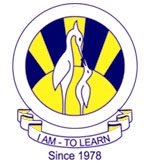 NORTH NAZIMABAD BOYS CAMPUS1st Term-2nd  Monthly TestPHYSICS SYLLABUSCLASS :	 9TH TOPICS1-KINEMATICS2-DYNAMICSCLASS:      10TH TOPICS1-MEASURING TEMPERATURE2- KINETIC MOLECULAR THEORY OF MATTERS 	CLASS:       11TH TOPICS1-CURRENT AND ELECTRICITY2- PRACTICAL ELECTRICITY3-D.C CIRCUITS